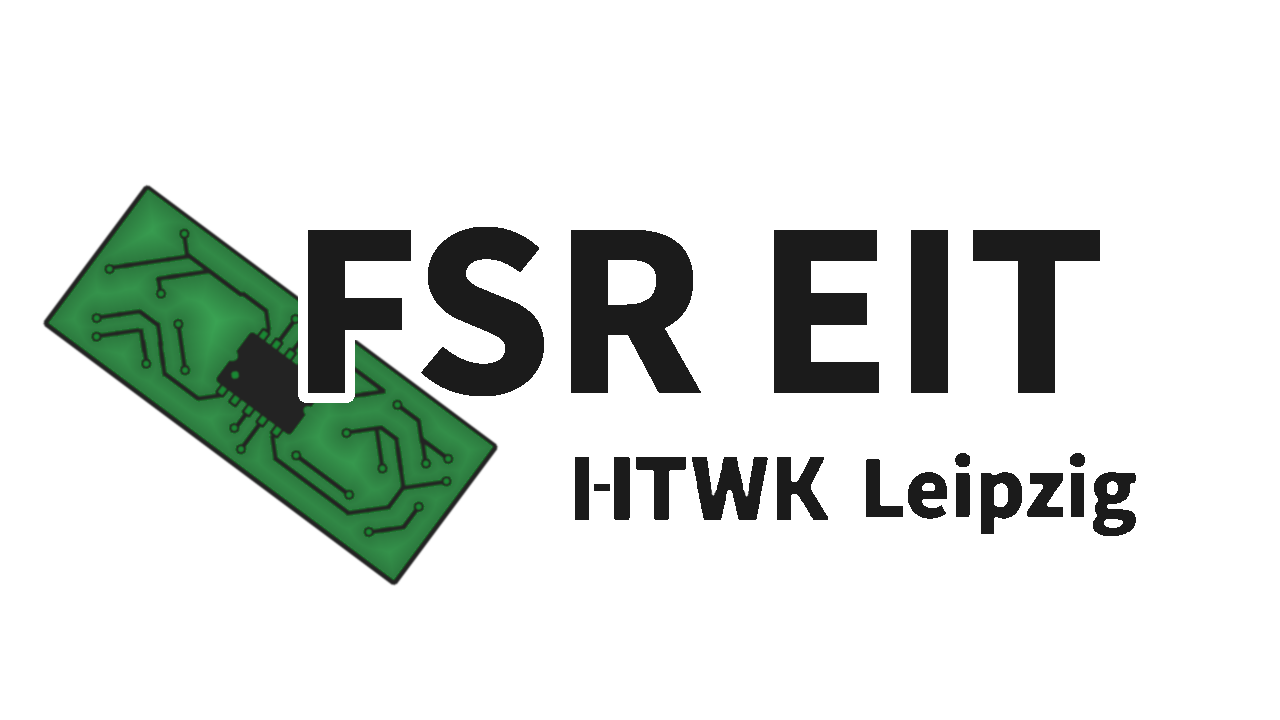 12. Sitzung des Fachschaftsrates EITDatum: 		13.11.2019Sitzungsleitung: 	Fabian RichterProtokollant: 		Joshua HeßRaum: 			W108Beginn: 		15:15Ende: 			17:29Tagesordnung: AllgemeinesFeststellung der Anwesenheit/BeschlussfähigkeitErgänzung und Genehmigung der TagesordnungBestätigung und Freigabe der ProtokolleTerminfindung nächste SitzungStudents for FutureInformation zu ÄmternStuko SitzungAuswertung Tour zur FaschingsvorlesungWeihnachtsfeier/NikolauspartyFinanzen bis JahresendeSPS/IPC Drives MesseÖffnungszeitenStuRaSonstigesAnwesenheit:A…Anwesend, U…Unentschuldigt abwesend, E…Entschuldigt abwesendAbstimmungen werden jeweils in der Form Zustimmungen/Ablehnungen/Enthaltungen notiert.Leipzig ___________________________________________________________________				Unterschrift 1				Unterschrift 2TOP 1.: Allgemeines1.1 Feststellung der Anwesenheit/BeschlussfähigkeitDer Fachschaftsrat EIT ist mit 7 von 13 stimmberechtigten Mitgliedern beschlussfähig.Der Fachschaftsrat EIT ist nicht mit Zweidrittelmehrheit beschlussfähig.1.2 Ergänzung und Genehmigung der TagesordnungÄnderungen:Keine ÄnderungenDie Tagesordnung wird ohne Änderungen mit 7/0/0 angenommen.1.3 Bestätigung und Freigabe der ProtokolleÄnderungen:Keine ÄnderungenDas Protokoll der letzten Sitzung vom 30.10.2019 wird in geänderter Form mit 7/0/0 angenommen und zur Veröffentlichung freigegeben.1.4. Terminfindung nächste SitzungVorschläge:Gremienzeit, 27.11. 13:45 UhrMeinungsbild: Überwiegend dafürTOP 2.: Students for FutureHochschulgruppe seit vorletzter StuRa-SitzungAktuelle ProjekteUnterstützung Public Climate SchoolHochschulvollversammlungKlimanotstandInformationsveranstaltungen um das Thema Umwelt und KlimaKlimastreiksVor Allem ist das nächste Projekt die Klimastreikwoche 25. bis 29.11.Bundesweite OrganisationVorlesungsinterventionen nun auch in der Wächterstraße angelaufenRückmeldung überwiegend positiv//Markus Haffner und Fabian Ohlig erscheinen zur Sitzung.Stimmberechtigte Mitglieder: 9 / 13. Beschlussfähigkeit mit ZweidrittelmehrheitUnterstützungsmöglichkeiten des FSR EITProfessoren Absprache halten?Grundlegende MöglichkeitRäume aufschließen?Grundsätzlich Möglich.Werbung für Veranstaltungen über die Öffentlichkeitsarbeit?Eigene Veranstaltungen zum Thema?Vegetarisches/Veganes GrillenFinanzfrage?Möglicherweise im Nachgang einer Veranstaltung//Sitzungsleitung wird an Fabian Ohlig übergebenMeinungsbild: Wollen wir das Projekt Public Climate School unterstützen?	Einstimmig dafür//Christoph Falke, Eric Ochmann und Marc Eichhorn erscheinen zur Sitzung. (StuKo)	Stimmberechtigte Mitglieder: 12/13Meinungsbild: Wollen wir ein separates vegetarisches/veganes Grillen zum Projekt Public Climate School veranstalten?	Überwiegend dagegenMeinungsbild: Wollen wir Projekte im Rahmen der Veranstaltungsreihe Public Climate School personell unterstützen?	Überwiegend dafürNächste SchritteAbschluss der VorlesungsinterventionenSocial Media Auftritte klären//Anne Podbielski verlässt die Sitzung.TOP 3.: Informationen zu ÄmternSprecher: OPAL Kurs - SPS/IPC DrivesEvaluation:Stellungnahme zur Evaluationsordnung vom StuRaRückmeldung an die Studierenden “wünschenswert” - ungünstig formuliertJedes Modul sollte jedes Jahr evaluiert werdenAlle zwei Jahre reichtÖffentlichkeitsarbeit:Plakat für BollerwagenPinnwände sind oft voll (werden aber regelmäßig kontrolliert)Regelung für Plakataushänge umsetzenFinanzer:Abrechnung Erstiwoche: wie viel Grillgut bekam ME?Studienkommission:Eigener PunktWahlvorstand:Michelle kann zeitlich keine Vertretung übernehmenJacob könnte übernehmen19.11.19 18 Uhr WahlvorstandssitzungTOP 4.: StuKo-SitzungZiel Prüfungszeitraum und Bekanntgabe der PrüfungZiel: Bekanntgabe 8 Wochen vor der PrüfungMaximal 3 Prüfungen in einer WocheEs hat ein Gespräch mit Professor Thierbach/Illing/Laukner zum Thema faire BewertungUnterstützung für Woche der Wissenschaften gebeten (Werbung)Anwesenheitslistenproblematik wurde angesprochen.Ziel ist reine Evaluation, keine LeistungsfeststellungUngenauigkeiten in den ModulbeschreibungAnmerkungen an Prof. HeimboldDauer der Korrektur von Prüfungsleistungen angesprochenKommunikation mit Prüfungsamt und DozentenPrüfungsamt (Frau Krauße) ist unterbesetzt -> Beschwerde übers Feedbacksystem!Prüfungsleistungstermine festlegen! (Thema Embedded Systems)Vorlesungssprache DeutschVorlesungen grundsätzlich deutsch, Materialien können englisch sein.Ausfälle werden nicht dokumentiert.Mathe 3 - Verwischung von Seminar und VorlesungThema wird angesprochen.Problem BraumannAntrag auf Vertretungsprofessur wurde von Prof. Jäkel gestellt.Langfristige Stelle soll neu ausgeschrieben werdenWenige Wahlpflichtfächer im MasterKapazitäten werden ermittelt.Medizin für Nichtmediziner wird nicht mehr angebotenMathe 1 und 2 wird umstrukturiertZielsetzung soll klarer werdenGET und Physik sollen an Mathe angeglichen werden und vice versaWahrscheinlichkeitsrechnung kommt wieder zurückFeedback auch von höheren ModulenNächster Termin im JanuarTOP 5.: Auswertung Tour zur Faschingsvorlesung15 LeuteBei denen, die dabei waren sehr gut angekommenSehr kalt!sollte wieder stattfinden!Modularer Bollerwagenaufbau (Glühweinkocher!)TOP 6.: Weihnachtsfeier/NikolauspartyPlanung der NikolauspartyVerantwortung: ChristophHat schon mit Wenzel geredet06.12.2019 im SteckerGO-Antrag auf Meinungsbild: Sollte der FSR EIT mit 30% ME finanziell bei der Nikolausparty unterstützen?Gegenrede, Abstimmung: 4/6/2Weihnachtsfeier19.12.2019 in der CafeteriaTOP 7.: Finanzen bis JahresendeAbrechnungen Erstiwoche stehen noch ausGeld von StudiFit für die T-Shirts fehlen noch ~600€ übrigAufgabe für alle: bis zur nächsten Sitzung überlegen, was wir noch brauchenTOP 8.:SPS/IPC Drives Messe27.11.2019OPAL-Kurs fertigRücksprache mit Herrn Braun (Verantwortlicher)TOP 9.: Öffnungszeiten 19.11.2019 12-14 Uhr: Vorläufig keine Besetzung 26.11.2019 12-14 Uhr: Fabian R. & Jacob UeltzenÖffnungszeiten kommen noch auf die WebseiteTOP 10.: StuRaReferate suchen neue Mitglieder und VertretungenSprecherInnen haben mit der Kanzlerin geredetStudiFit fällt wegBeratungsangebot übernimmt ZPATutorien über MNZErstitage über FakultätenCampusplan:2033 sollen alle Fakultäten an den Hauptcampus gezogen seinDIT zieht nach Lindenau/PlagwitzEIT soll in “Richard Freitag Straße” ziehenStuRa hat zwei neue KassenprüferInstitutsgründung:Sächsisches Institut für digitales Lehren und LernenZusammenschluss aus Dozierenden, technischen und wissenschaftlichen MitarbeiterInnen und StudierendenEinsatz für Digitalisierung der LehreSkript-, Übungs-, Bild- und Videomaterial auf zugänglichen Plattformen wie bspw. OPALExplizit Mithilfe durch Studierende erwünscht!Termine:14.11. - Volleyball Mixed, StuRa stellt auch ein Team26.11. - Vorverkauf Karten für Flimmersession FeuerzangenbowleTOP 11.: SonstigesPromovideo wurde verschobenNameAEUGästeMarc EichhornXEhrenamtliche:Daniel EhnertJoshua HeßXEhrenamtliche:Daniel EhnertFabian RichterXEhrenamtliche:Daniel EhnertJohann EisenbergXEhrenamtliche:Daniel EhnertMichelle WipperXFSRä:Julie LemkeXFSRä:Jacob UeltzenXFSRä:Eric OchmannXFSRä:Tim MäbertXSonstige:HTWK Students for Future:Anne PodbielskiFak. ING / EIT:Leonie SchleiterMarkus HaffnerXSonstige:HTWK Students for Future:Anne PodbielskiFak. ING / EIT:Leonie SchleiterRicco LangankiXSonstige:HTWK Students for Future:Anne PodbielskiFak. ING / EIT:Leonie SchleiterChristoph FalkeXSonstige:HTWK Students for Future:Anne PodbielskiFak. ING / EIT:Leonie SchleiterFabian OhligXSonstige:HTWK Students for Future:Anne PodbielskiFak. ING / EIT:Leonie Schleiter